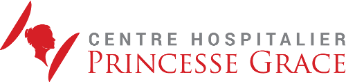 Le Centre Hospitalier Princesse GraceAvenue Pasteur – BP 489 – 98012 Monaco CedexEtablissement public de sante – 855 lits et places (dont 345 MCO)Propose toutes les spécialités médicales et chirurgicales (hors neurochirurgie)RECRUTE UN PRATICIEN HOSPITALIER TEMPS PLEINPOUR LE SERVICE DE PATHOLOGIE Le service Pathologie réalise environ 20000 dossiers/an, avec une activité polyvalente.Le service regroupe des secteurs d’activités médicales varies en pathologie digestive, uropathologie, cytologie, pathologie hépatique et biliaire, gynécologie, hématologie, pneumologie….Conditions requises :Diplôme de la spécialité Inscription au Conseil de l’Ordre des médecins français ou monégasques obligatoire Renseignements :Madame le Docteur Florence DUPREChef de Service de Pathologie  Tel : +377 97 98 12 60Email : florence.dupre@chpg.mc Envoi des CV et lettre de motivation à adresser au Directeur du CHPG Mme ROUSSEAU de SEVELINGESAvenue Pasteur – BP N° 48998012 Monaco Cedex Tel : +377 97 98 84 94Email : courrier@chpg.mc  